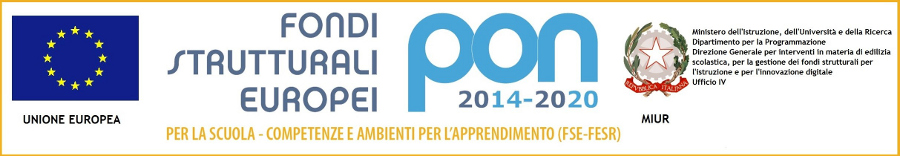 Allegato 2	Al	Dirigente Scolastico		ITES “F.M.Genco”		Piazza Laudati n°1		70022 Altamura (BA)		batd02000a@pec.istruzione.itOGGETTO:	Fondi Strutturali Europei – Programma Operativo Nazionale:“Per la scuola – Competenze e ambienti per l’apprendimento” 2014/2020. AVVISO DI MANIFESTAZIONE DI INTERESSEper la partecipazione alla selezione di operatori economici da invitare alla successiva procedura per l’affidamento della fornitura per la realizzazione del progetto: 10.8.1.B2-FESRPON-PU-2018-43 Parte informaticaCUP E78G18000130007 CIG 7895649FA9Il/la sottoscritto/a _________________________________________ nato/a a ___________________________ (Prov.__) il __________________________ titolare / Legale Rappresentante dell’Impresa ________________________________ C. Fiscale _______________________, Partita Iva____________________con sede legale nel Comune di ____________________________Provincia____ via___________________________________n°_____CAP___________ e sede amministrativa nel Comune di _______________________Provincia____ via__________________________________n°_____CAP___________ Telefono___________________________Fax_______________________ E-mail __________________________Recapito presso il quale deve essere inviata qualsiasi comunicazione inerente la gara: ____________________________________________________Telefono__________________________________________Fax__________________________PEC: __________________________________________ consapevole delle sanzioni penali previste dall’art.76 del D.P.R. n. 445/2000 per le ipotesi di falsità in atti e dichiarazioni mendaci,MANIFESTA IL PROPRIO INTERESSE E CHIEDEdi partecipare alla selezione di operatori economici da invitare alla successiva procedura per l’affidamento della fornitura per la realizzazione del progetto: 10.8.1.B2-FESRPON-PU-2018-43/Parte informatica.Consapevole, ai sensi e per gli effetti di cui al DPR 445/2000, della responsabilità e delle conseguenze civili e penali previste in caso di dichiarazioni mendaci e/o formazione od uso di atti falsi, nonché in caso di esibizione di atti contenenti dati non più corrispondenti a verità e consapevoli altresì che qualora emerga la non veridicità del contenuto della presente dichiarazione la scrivente impresa decadrà dai benefici per i quali la stessa è rilasciata a tale fineDICHIARAdi accettare, senza riserva alcuna, i termini, le modalità di partecipazione e le prescrizioni contenute nell’avviso di codesta Istituzione scolastica;che la ditta di cui è legale rappresentante possiede tutti i requisiti previsti dal suddetto avviso;di non trovarsi in alcuna delle situazioni di esclusione dalla partecipazione alle procedure di affidamento previste;di essere iscritto nel Registro delle Imprese della Camera di Commercio, Industria, Artigianato e Agricoltura con attività esercitata relativa alla stessa tipologia oggetto di manifestazione d’interesse, presso la C.C.I.A.A. di _______________ con il n.________________ con atto di costituzione in data ________________ per l’attività di__________________________con il seguente codice attività ______________________________________;che la ditta è in grado di eseguire il servizio richiesto nei tempi previsti;di essere iscritta al MEPA;che le persone delegate a rappresentare ed impegnare legalmente la ditta sono i signori (nominativo, titolo/qualifica, dati anagrafici e residenza):__________________________________________________________________________di autorizzare il trattamento dei dati personali ai sensi dell’art. 13 del d.lgs. 196/2003 per finalità legate alle procedure di gara e contrattuali. Il conferimento dei dati è obbligatorio al fine della valutazione dei requisiti di partecipazione, a pena di esclusione dalla procedura. Le informazioni rilasciate dall’interessato potranno essere comunicate ad altri Enti Pubblici previsti dalla normativa vigente. Si precisa che tutti gli atti relativi alla procedura sono oggetto di pubblicazione sul sito istituzionale all’albo on line ai fini dell’assolvimento delle prescrizioni di cui all’art. 79 del D.lgs. 163/2006. L’interessato può avvalersi dei diritti di cui all’art. 7 del citato D.lgs. 196/03.	IL TITOLARE O LEGALE RAPPRESENTANTEData _______________	Timbro e Firma